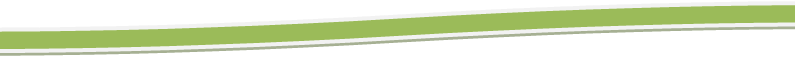 Neke tajne je najbolje podijeliti: prelijepe pješčane plaže i skrivene uvale, džamije, manastiri, katedrale i tragovi antike, luksuzni hoteli i prirodne ljepote krase  sjeverni dio ostrva ljubavi! Sjeverni dio Kipra zauzima oko 37% teritorije ostrva. Sjaj luksuznih hotela, ljubaznost domaćina, bogata gastronomska ponuda, netaknute prirodne ljepote I historijska zdanja očaraće i najzahtjevnije putnike! Glavni grad je Sjeverna Nikozija, dok su najpoznatiji gradovi/ ljetovališta sjevernog dijela Kipra: Kirenija i Famagusta ….. Cijene aranžmana po osobi:                                                    AERODROMSKE TAKSE UKLJUČENE U CIJENU!DOPLATA ZA MANJE OD 30 PRIJAVLJENIH IZNOSI: 50 KM    Aranžman uključuje:                                                                                                     Aranžman ne uključuje: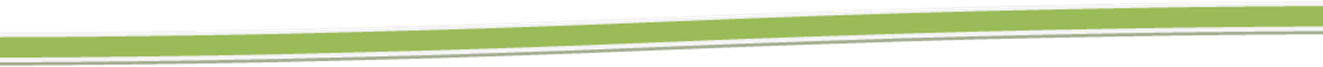 KRATAK PREGLED PUTOVANJA:Sastanak putnika na sarajevskom aerodromu 2 sata prije polijetanja. Nakon carinskih i graničnih formalnosti slijedi let za Istanbul sa avio kompanijom Turkish Airlines na letu TK 1022 u 09:10h. Slijetanje u Istanbul u 12:05h, nakon čega slijedi nastavak leta za Erdžan na letu TK 968 predviđen je u 13:25h (sva vremena su lokalna). Po slijetanju na Aerodrom Erdžan (Turski Ercan) u 15:00h slijedi transfer sa aerodroma do Kirenije (Kyrenia) i hotela gdje je predviđen smještaj grupe. Prijava i smještaj u hotel. Slobodno vrijeme. Noćenje.Doručak, nakon čega slijedi odlazak na fakultativni obilazak Kirenije. Kirenija je lučki grad na sjevernoj obali Kipra prepun historijskih spomenika i prelijepih prizora. Poznata po antičkoj tvrđavi u kojoj u sklopu muzeja ( uz doplatu) možete vidjeti i ostatke antičkog grada. Da velike kule zamka Kirenija mogu da pričaju sigurno bi nam ispričale vrlo zanimljive priče. Ovaj zamak su sagradili Vizantijci vjerovatno preko ostataka nekadašnjeg rimskog utvrđenja. Svaki osvajač od Ričarda Lavljeg Srca do Turaka je ovom zamku dao nešto jedinstveno. Zamak je u obliku pravougaonika i tu su cisterna za vodu, tamnica, kapela i muzej ali je svakako najveća atrakcija pogled koji se pruža sa bedema iznad luke. U zamak se ulazi prelazeći kameni most i preko nekadašnjeg šanca i ulazi se u malu vizantijsku kapelu sv. Đorđa iz 12. vijeka. Venecijanci su nekadašnje mozaike i korintske stubove koji su se nekada nalazili van zidina uklopili u veću zgradu. U zapadnom krilu dvorca nalazi se čuvena tamnica gdje je ljubomorna kraljica Eleonora Aragonska, žena Petra I mučila njegovu trudnu ljubavnicu Žanu L’Aleman. Oko stare luke između Kanbulat Kadesija i Kale sokaka nalazi se Stari grad, najživopisniji dio Kirenije. Prošetat ćemo Sokakom Age Džafer Paše i razgledati džamiju Age Džafer Paše sagrađenu 1859. godine. U blizini se nalazi i drevna grčko-rimska grobnica. Tokom dnevnog izleta obići ćemo ostatke dvorca Sv. Hilariona koji je zajedno sa svojim okolišem nadahnuo Walt Disneya da stvori crtanu priču o Snjeguljici. Put tokom kojeg možete uživati u prelijepom pogledu na kirenijsku obalu nastavit ćemo prema tipičnom kiparskom selu Bellapais koje se nalazi u planinskom lancu  Pentadaktylos, ondje ćete posjetiti lijep primjer gotske arhitekture, manastir Abbey iz 13.vijeka. Slobodno vrijeme. Povratak u hotel. Noćenje.Doručak. Današnji dan iskoristite za cjelodnevni fakultativni izlet u Famagustu (udaljena od Kirenije cca 79km). Famagusta je mirna i luksuzna regija koja se pruža na najljepšoj plaži cijelog ostrva Kipar sa hotelima turskog standarda na velikim posjedima. Grad Famagusta je sagrađen na temeljima starog grada Salamisa koji ima veoma zanimljivu historiju sa sve čuvenim “gradom duhova”. Grad krase zidovi sa Otelovim tornjem, Gotska katedrala Sv. Nikole iz 13. vijeka pretvorena u džamiju. Uske ulice popločane kaldrmom vode ka tornju. Duž njih su radnje u kojima se prodaju tekstil, zlato, koža i različiti grnčarski proizvodi a pored mora su restorani koji nude kombinaciju grčko-turske kuhinje. Nakon obilaska krećemo prema  fakultativnu posjetu Nikoziji, glavnom gradu Kipra, sa uključenim ručkom.  Ime ovog grada u prijevodu sa grčkog bi otprilike značilo “bijeli grad”. Kroz sami grad prolazi “zelena linija”, jer je on od 1974. godine podijeljen na grčki i turski dio. Nešto veći dio pripada južnom, odnosno grčkom Kipru. Prošetat ćemo uličicama starog grada Nikozije koji je posljednji podijeljeni glavni grad na svijetu, nakon pada Berlinskog zida. Šetnja do Venecijanskih bedema. Na kraju pješačke zone dolazimo do jedne građevine koja izgleda kao crkva ali ima dva turska minareta, a radi se o džamiji Selimiji. Izgrađena je u 13. stoljeću kao katedrala Sv. Sofije, ali je 1570. godine nakon dolaska Osmanlija pretvorena u džamiju. Nakon toga ćemo posjetiti karavan-saraja: Büyük Han iz 17.st. gdje možete popiti turski čaj i probati neke od delicija tursko-grčke kuhinje. Također ćete imati priliku za kupovinu nakita i proizvoda od zlata, te tokom slobodnog vremena uživati u bogatim čarima ovog živopisnog gradića! U poslijepodnevnim satima povratak u hotel. Noćenje.Doručak. Slobodno vrijeme za istraživanje Kipra. Noćenje. 5 DAN /  KIRENIJA - AERODROM ERDŽAN – ISTANBUL – SARAJEVO 	Doručak. Odjava iz hotela. Let za Istanbul u 09:10h na letu TK 961. Predviđeno slijetanje u Istanbul je u u 10:50h. Nastavak leta za Sarajevo je na letu TK 1023 U 12:50h. Slijetanje u Sarajevo 13:35 (sva vremena su lokalna). Vaš pouzdan partner za putovanja, RELAX TOURS!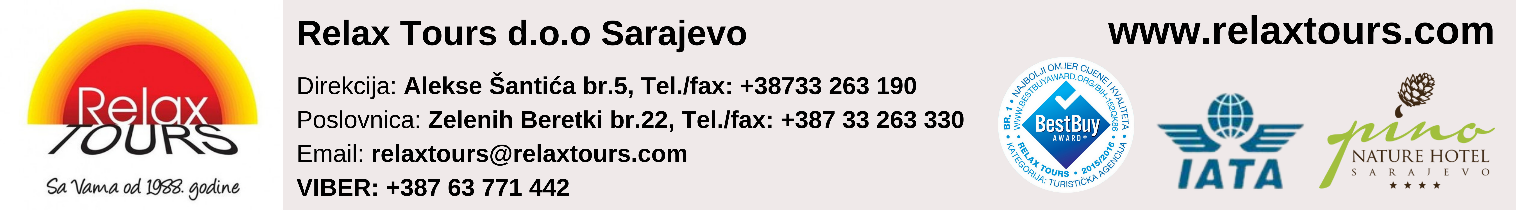    Termini putovanja:   28.04. – 02.05.2024.  5 dana – 4 noćenja   Prevoz: Avion – Turkish airlinesMinimalno 30 prijavaZA PRVIH 10 REZERVACIJA ZA REDOVNE REZERVACIJEOLIVE TREE HOTEL 4* -  sličan1219 KM1269 KMUSLOVI OTKAZA I NAČIN PLAĆANJA: Prilikom prijave za putovanje potrebno je uplatiti 40% ukupnog iznosa, a ostatak 20 dana prije početka putovanja. U slučaju aranžmana koji se odnose na daleke destinacije kao i  za uplate po cijeni ranih rezervacija  (Iran, Maroko, Oman, Umra...) prilikom prijave za putovanje potrebno je uplatiti 40% ukupnog iznosa, a ostatak 30 dana prije početka putovanja. Prijava na fakultativne izlete mora se izvršiti prilikom uplate ostatka od ukupnog iznosa putovanja. Prijava za putovanje vrijedi isključivo uz uplatu navedenog depozita. Po uplati depozita primit ćete račun koji je ujedno i ugovor o putovanju sa kojom prihvatate opće uslove putovanja turistčke agencije Relax Tours.. Minimalan broj putnika za putovanje je 20. Ukoliko se na putovanje ne prijavi dovoljan broj putnika najkasnije 5 dana prije početka paket aranžmana putnička agencija je dužna obavijestiti putnika o doplati ili otkazu putovanja. Završne informacije telefonski dostavljamo 2 dana prije prije početka putovanja. Plaćanje može biti: 1) Avansno: a) gotovinom, b) uplatom na račun Relax Tours-a; 2) Putem administrativne zabrane sa firmama sa kojima Relax Tours ima potpisan ugovor. Cijene su validne za žiralno i gotovinsko plaćanje sa uračunatim popustom u iznosu od 5%.  STORNIRANJE PUTOVANJA: Za otkaz 50 - 40 dana prije polaska: 30% storno troškova; 40-30 dana: 40% storno troškova; za 30-20 dana prije polaska: 50%; storno troškova: 20 - 0 dana prije polaska ili ne pojavljivanje zadržava se puni iznos – osim ako u programu drugacije nije navedeno. Ukoliko putnik prilikom prijave za putovanje predviđa da bi zbog nepredviđenih okolnosti morao otkazati putovanje, a u cilju izbjegavanja troškova odustajanja, tada može uplatiti osiguranje od otkaza. Osiguranje od otkaza naplaćuje se prilikom sklapanja Ugovora te ga nije moguće uplatiti naknadno. OPŠTE NAPOMENE ZA PUTOVANJA: Agencija zadržava pravo da, u slučaju izmjene cijene prijevoza, izmjene deviznog kursa, nedovoljnog broja prijavljenih putnika i slično, izmjeni cijenu putovanja za odgovarajući iznos. U okviru razgledanja gradova navedenih u programima putovanja, nisu predviđene posjete ni obilasci enterijera javnih građevina, institucija i spomenika kulture, osim kada je to posebno naznačeno. Usluge turističkog vodiča, turističkog pratioca, lokalnog turističkog vodiča ili lokalnog predstavnika organizatora, predviđene programom putovanja, ne podrazumjeva njihovo cjelodnevno i kontinuirano prisustvo, već samo kontakt i neophodnu-nužnu pomoć putniku, po unaprijed utvrđenim terminima periodičnog dežurstva, objavljenih na oglasnoj tabli ili na drugi prikladan način. Usmene i bilo koje druge vrste informacija, koje se razlikuju od onih koje su sadržane u pisanom programu putovanja ili posebnom pisanom ugovoru, ne obavezuju organizatora i ne mogu biti osnov za isticanje prigovora ili reklamacije. Minimum za realizaciju fakultativnog programa je 20 osoba. Organizator zadržava pravo promjene redoslijeda pojedinih sadržaja u programu. Kod autobuskih aranžmana predviđene su pauze radi usputnog odmora na oko 3-4 sata vožnje. Zaustavljanja su na usputnim stajalištima ili benzinskim pumpama, a u zavisnosti od uslova na putu i raspoloživosti kapaciteta stajališta. KOD AVIO TURA MINIMALNA VALIDNOST PASOŠA MORA BITI 180 DANA OD DANA ULASKA U ZEMLJU. Agencija nije odgovorna u slulčaju pomjeranja predviđenog vremena polijetanja od strane avio-kompanije kao i kašnjenja aviona na jednom ili više redovnih ili čarter letova u toku realizacije putovanja, organizator putovanja nema uticaja na eventualne posljedice izazvane kašnjenjem ili otkazom leta, izazvanim bilo kojim uzrokom, koji je van sfere uticaja organizatora, kao što su bezbjednosni razlozi, dozvole kontrole leta, vremenski uslovi, tehnički kvarovi i sl. već se primjenju važeći propisi i uzanse u avio prometu. Svaki putnik mora imati uplaćeno putničko zdravstveno osiguranje (vlastito ili uplaćeno putem agencije) bez obzira da li podliježe procesu viziranja BH pasoša ili ne.  Organizator putovanja ne garantuje dobijanje vize.1 DAN /  SARAJEVO – ISTANBUL – SJEVERNI KIPAR (AERODROM ERDŽAN)2 DAN / KIRENIJA3 DAN /  KIRENIJA – FAMAGUSTA –  NIKOZJA - KIRENIJA4 DAN /  KIRENIJA 